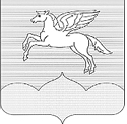 СОБРАНИЕ ДЕПУТАТОВ                                                                        ГОРОДСКОГО ПОСЕЛЕНИЯ «ПУШКИНОГОРЬЕ»ПУШКИНОГОРСКОГО РАЙОНА ПСКОВСКОЙ ОБЛАСТИР Е Ш Е Н И Е от 29.03.2011 г.  № 63рп. Пушкинские Горы(принято на десятой сессии Собрания депутатовгородского поселения «Пушкиногорье» первого созыва)Об утверждении Положения «О сохранении, использовании и популяризации объектов культурного наследия (памятников истории и культуры,  находящихся в Собственности городского поселения «Пушкиногорье», Охране объектов культурного наследия (памятниковистории и культуры) местного (муниципального)значения, расположенных на территории городского поселения «Пушкиногорье»В соответствии с Федеральными законами от 06.10.2003 № 131-ФЗ «Об общих принципах организации местного самоуправления в Российской Федерации», от 25.06.2002 №73-ФЗ «Об объектах культурного наследия (памятников истории и культуры) народов Российской Федерации», Законом Российской Федерации от 09.10.1992 № 3612-1 «Основы законодательства в Российской Федерации о культуре», Законом Псковской области от 10.05.1999 № 37-ОЗ «О государственной охране и использовании объектов культурного наследия (памятников истории и культуры) на территории Псковской области» и Уставом муниципального образования городского поселения «Пушкиногорье»,              Собрание депутатов городского поселения «Пушкиногорье»                                               РЕШИЛО:1. Утвердить прилагаемое Положение «О сохранении, использовании и популяризации объектов культурного наследия (памятников истории и культуры), находящихся в собственности городского поселения «Пушкиногорье», охране объектов культурного наследия (памятников истории и культуры) местного (муниципального) значения, расположенных на территории городского поселения «Пушкиногорье».2. Настоящее решение вступает в силу после дня его официального обнародования.Главамуниципального образованиягородское поселение«Пушкиногорье»                                                                            Ю.А. ГусевУТВЕРЖДЕНО решениемСобрания депутатовгородского поселения«Пушкиногорье»от 29.03.2011г. N 63ПОЛОЖЕНИЕ«О сохранении, использовании и популяризации объектов культурного наследия (памятников истории и культуры), находящихся в собственности городского поселения «Пушкиногорье», охране объектов культурного наследия (памятников истории и культуры) местного (муниципального) значения, расположенных на территории городского поселения «Пушкиногорье»1. Настоящее Положение разработано в соответствии с Федеральным законом от 06.10.2003 N 131-ФЗ "Об общих принципах организации местного самоуправления в Российской Федерации", Федеральным законом от 25.06.2002 N 73-ФЗ "Об объектах культурного наследия (памятников истории и культуры) народов Российской Федерации", Законом Российской Федерации от 09.10.1992 N 3612-1 "Основы законодательства Российской Федерации о культуре", Законом Псковской области от 10.05.1999 N 37-оз "О государственной охране и использовании объектов культурного наследия (памятников истории и культуры) на территории Псковской области" определяет деятельность органов местного самоуправления по организации сохранения, использования и популяризации объектов культурного наследия (памятников истории и культуры), находящихся в муниципальной собственности, охране объектов культурного наследия (памятников истории и культуры) местного (муниципального) значения, расположенных на территории городского поселения «Пушкиногорье» (далее - объекты культурного наследия муниципального значения).2. Финансирование мероприятий по сохранению, популяризации и государственной охране объектов культурного наследия, находящихся в муниципальной собственности, охрана объектов культурного наследия муниципального значения осуществляется за счет средств бюджета муниципального образования, если иное не предусмотрено законом.3. Полномочия Собрания депутатов городского поселения:1) принимает нормативные правовые акты в области сохранения, использования и популяризации объектов культурного наследия, находящихся в собственности муниципального образования, а также в области охраны объектов культурного наследия муниципального значения;2)согласовывает перечень объектов культурного наследия муниципального значения, подлежащих включению в реестр;3) дает согласие в случаях, установленных действующим законодательством, на изменение категории объекта культурного наследия федерального либо регионального значения на категорию объекта культурного наследия муниципального значения;4) осуществляет иные полномочия, установленные законодательством Российской Федерации в сфере сохранения, использования и популяризации объектов культурного наследия (памятников истории и культуры), находящихся в собственности муниципального образования, охраны объектов культурного наследия муниципального значения, отнесенных в соответствии с законодательством Российской Федерации, Уставом муниципального образования городского поселения "Пушкиногорье" к полномочиям Собрания депутатов.4. Полномочия Администрации городского поселения:1) взаимодействует с органами исполнительной власти Псковской области по вопросам культурного наследия;2) утверждает муниципальные целевые программы в области сохранения, использования и популяризации объектов культурного наследия, находящихся в собственности муниципального образования, а также в области охраны объектов культурного наследия муниципального значения;3) ведет учет объектов культурного наследия муниципального значения, в том числе находящихся в собственности муниципального образования, принимает меры по их паспортизации;4) осуществляет меры по предотвращению разрушения объектов культурного наследия муниципального значения или причинения им вреда;5) вносит предложения в Собрание депутатов городского поселения и подготавливает необходимые документы для включения объектов культурного наследия в реестр муниципальной собственности (далее – реестр);6) оформляет охранное обязательство на объект культурного наследия муниципального значения;7) организует работу по формированию на территории городского поселения культурно-исторического пространства с целью популяризации, сохранения и развития объектов культурного наследия через сеть музеев, библиотек, выставок, а также посредством организации мероприятий культурно-досуговой формы: лекций, бесед, экскурсий и иных мероприятий;8) осуществляет контроль за состоянием объектов культурного наследия муниципального значения, включенных в реестр;9) проводит в соответствии с федеральным законодательством обследование состояния и фотофиксацию объектов культурного наследия муниципального значения, включенных в реестр;10) осуществляет мониторинг данных об объектах культурного наследия муниципального значения, включенных в реестр;11) организует размещение муниципального заказа в отношении объектов культурного наследия, находящегося в собственности муниципального образования;12) обращается в суд с иском об изъятии у собственника бесхозяйственно содержимого объекта культурного наследия в отношении объектов культурного наследия муниципального значения в случае, если собственник объекта культурного наследия, включенного в реестр, не выполняет требований к сохранению этого объекта или совершает действия, угрожающие сохранности данного объекта и влекущие утрату им своего значения; в случае принятия судом решения об изъятии такого имущества выкупает данный объект или организует его продажу с торгов;13) осуществляет иные полномочия, установленные законодательством Российской Федерации в сфере сохранения, использования и популяризации объектов культурного наследия (памятников истории и культуры), находящихся в собственности муниципального образования, охраны объектов культурного наследия муниципального значения, отнесенных в соответствии с законодательством Российской Федерации, Уставом муниципального образования к ведению Администрации городского поселения «Пушкиногорье».